Publicado en  el 18/03/2015 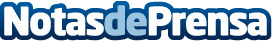 Acuerdo con Microsoft para promover la innovación y el emprendimiento tecnológico en EspañaDatos de contacto:Nota de prensa publicada en: https://www.notasdeprensa.es/acuerdo-con-microsoft-para-promover-la_1 Categorias: Innovación Tecnológica http://www.notasdeprensa.es